猪高緑地の柳絮（りゅうじょ）2019年5月22日（水）13:30頃　晴井堀下池の直ぐ下流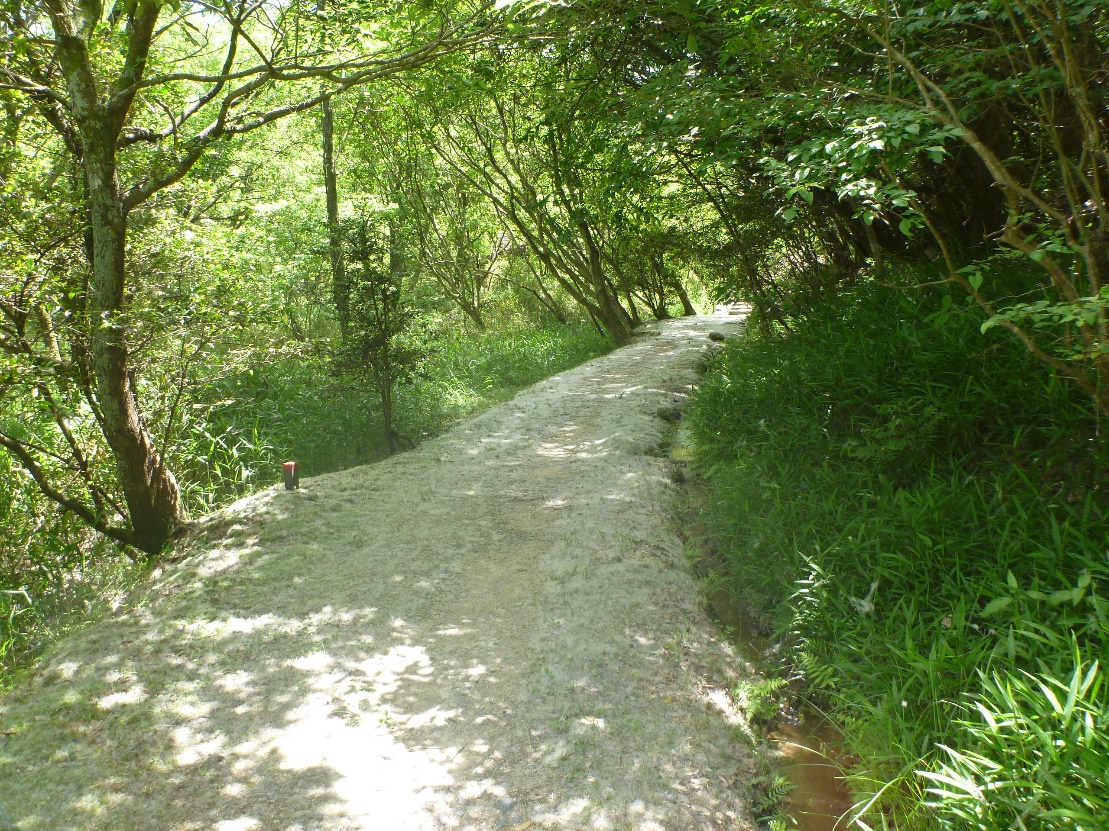 遊歩道が柳絮で真っ白に見える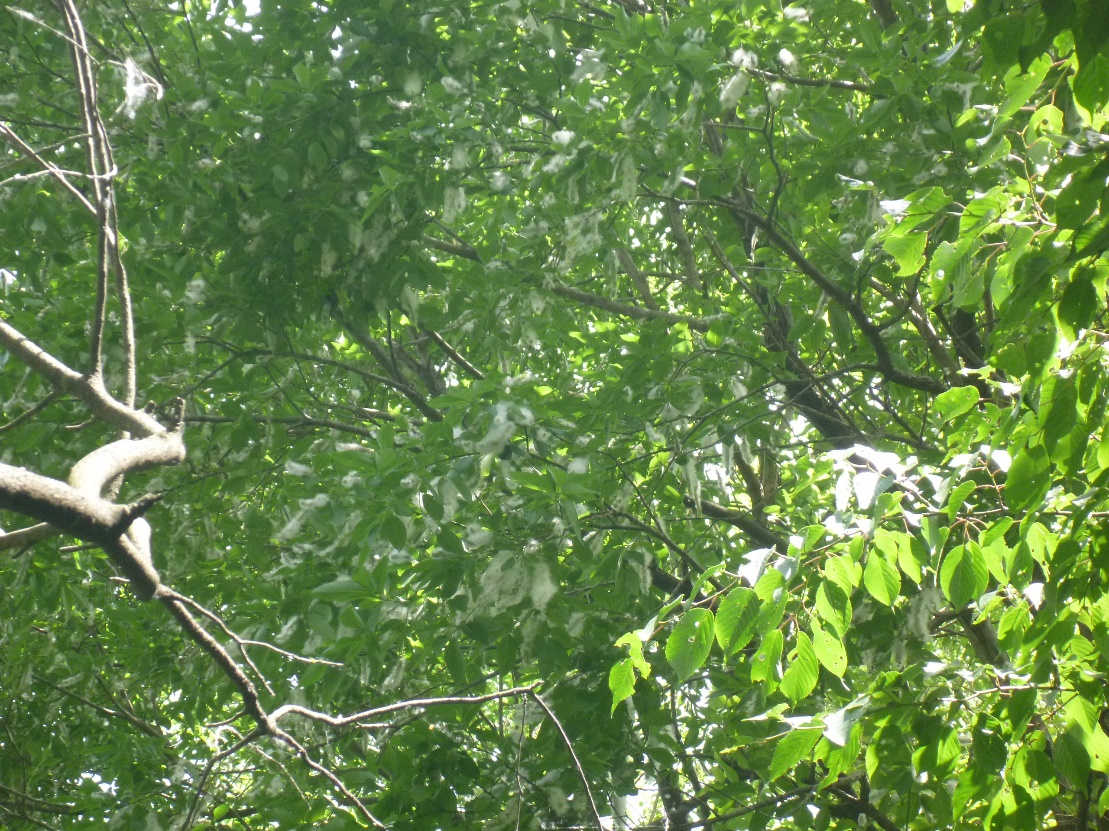 大量に種を付けた柳の木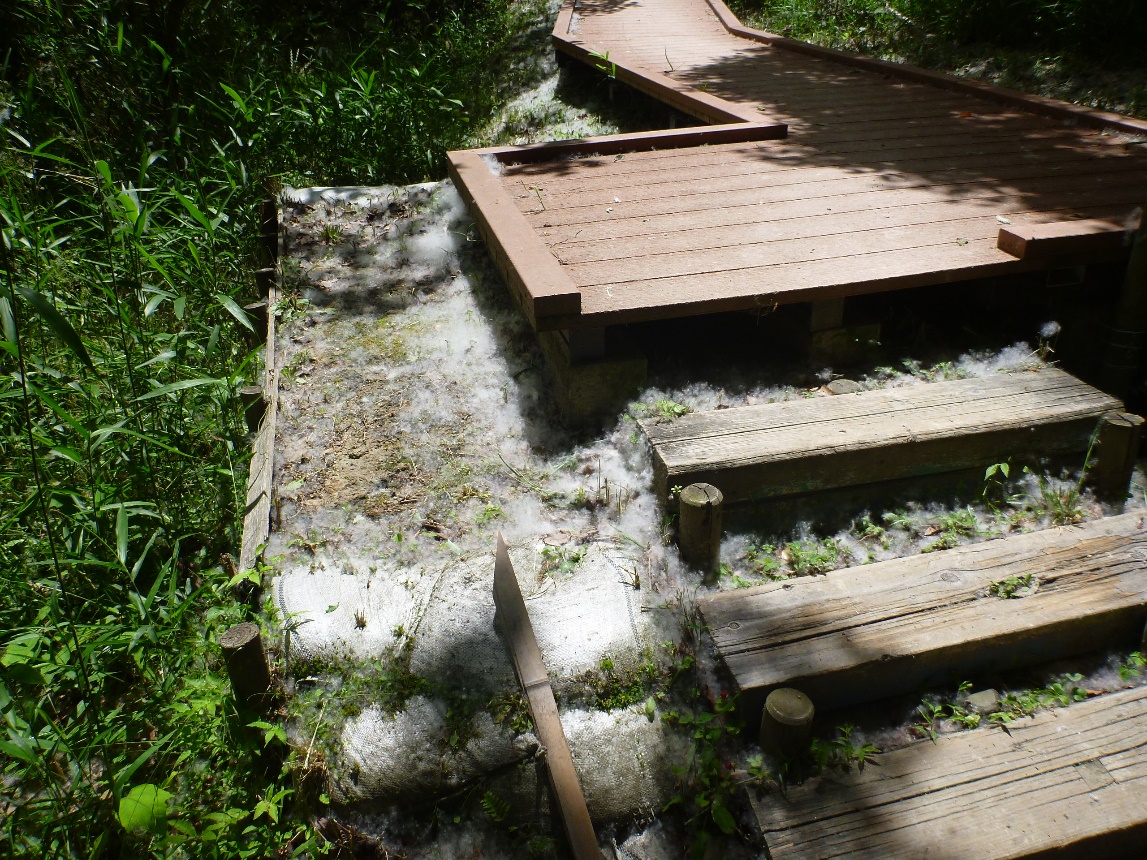 井堀下池に上がる階段も柳絮がいっぱい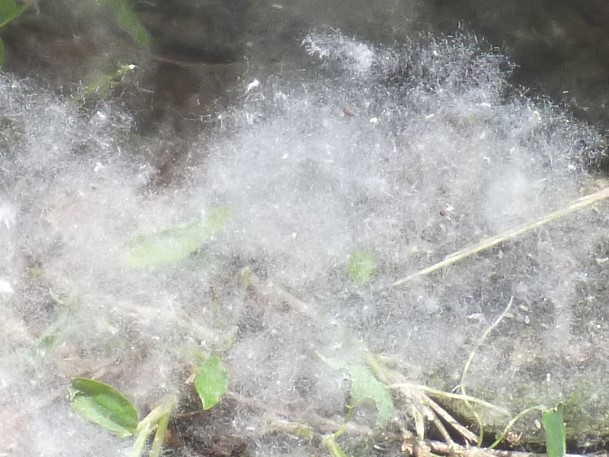 階段に溜まった柳絮の拡大写真飛んでいる柳絮　動画